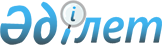 Об утверждении Правил декларирования иностранной и национальной валют физическими лицами, следующими через таможенную границу Республики Казахстан
					
			Утративший силу
			
			
		
					Приказ Председателя Агентства таможенного контроля Республики Казахстан от 16 сентября 2002 года N 14. Зарегистрирован в Министерстве юстиции Республики Казахстан 1 ноября 2002 года N 2030. Утратил силу - приказом Председателя Агентства таможенного контроля Республики Казахстан от 13 мая 2004 года N 221 (V042895)

      В соответствии с 
 постановлением 
 Правления Национального Банка Республики Казахстан от 20 апреля 2001 года N 115 "Об утверждении Правил проведения валютных операций в Республике Казахстан" и 
 Законом 
 Республики Казахстан от 20 июля 1995 года "О таможенном деле в Республике Казахстан" приказываю:




      1. Утвердить прилагаемые Правила декларирования иностранной и национальной валют физическими лицами, следующими через таможенную границу Республики Казахстан.




      2. Начальникам таможенных управлений и таможен организовать работу в международных аэропортах и пунктах пропуска на таможенной границе Республики Казахстан в соответствии с настоящим Приказом.




      3. Департаменту организации таможенного контроля Агентства таможенного контроля Республики Казахстан (Тлемисов Н.Х.) обеспечить реализацию настоящего приказа.




      4. Департаменту организационной и административной работы Агентства таможенного контроля Республики Казахстан (Махамбетов К.И.) обеспечить опубликование настоящего приказа и освещение в средствах массовой информации.




      5. Управлению правового обеспечения Агентства таможенного контроля Республики Казахстан (Ансарова И.Ы.) обеспечить государственную регистрацию настоящего приказа в Министерстве юстиции Республики Казахстан.




      6. Контроль за исполнением настоящего приказа оставляю за собой.




      7. Настоящий приказ вступает в силу со дня его государственной регистрации в Министерстве юстиции Республики Казахстан.


      Председатель


Согласовано          



Председатель Национального Банка



Республики Казахстан      



от 10 сентября 2002 г.     


Утверждены           



приказом Агентства       



таможенного контроля      



Республики Казахстан      



от 16 сентября 2002 г. N 14  




 


Правила декларирования иностранной и национальной валют






физическими лицами, следующими через таможенную






границу Республики Казахстан




1. Общие положения





      1. Настоящие Правила устанавливают порядок декларирования ввозимых на таможенную территорию Республики Казахстан и вывозимых с территории Республики Казахстан национальной и иностранной валют физическими лицами в соответствии со статьей 193 
 Закона 
 Республики Казахстан от 20 июля 1995 года "О таможенном деле в Республике Казахстан".




      2. В настоящих правилах используются следующие понятия:



      "национальная валюта" - валюта Республики Казахстан;



      "иностранная валюта" - валюта иностранных государств;



      "резиденты" - физические лица, имеющие постоянное место жительства в Республике Казахстан, в том числе временно находящиеся заграницей или находящиеся на государственной службе Республики Казахстан за ее пределами;



      "нерезиденты" - все юридические лица, их представительства и филиалы, а также физические лица, не указанные в понятии "резиденты";



      "уполномоченные банки" - банки, имеющие лицензию Национального Банка Республики Казахстан на проведение операций, предусмотренных банковским законодательством, осуществляющие валютные операции, в том числе по поручениям клиентов.




      3. Наличная иностранная и национальная валюты декларируются таможенному органу Республики Казахстан, в котором производится таможенное оформление, в соответствии с настоящими Правилами в письменной форме с использованием пассажирской таможенной декларации, при непосредственном перемещении валюты через таможенную границу Республики Казахстан.




 

2. Порядок декларирования при ввозе валюты




в Республику Казахстан





      4. Физическим лицам, независимо от страны их постоянного проживания, разрешается ввоз наличной иностранной и национальной валют на территорию Республики Казахстан без ограничений, при соблюдении требований законодательства Республики Казахстан.




      5. Письменное декларирование и таможенное оформление наличной иностранной валюты, ввозимой на территорию Республики Казахстан, осуществляется по инициативе физического лица.




      6. Отказ физического лица произвести письменное декларирование и таможенное оформление ввозимой наличной иностранной валюты, не освобождает его от необходимости предоставления документов, подтверждающих легальность происхождения данной валюты в случае последующего ее вывоза с территории Республики Казахстан.




 

3. Порядок декларирования при вывозе валюты




из Республики Казахстан резидентами





      7. Иностранная и национальная валюта, вывозимая из Республики Казахстан резидентами, подлежит письменному декларированию.




      8. Резиденты могут вывозить за пределы Республики Казахстан без подтверждения документами о легальности происхождения наличную иностранную валюту в размере, не превышающем эквивалент десяти тысяч долларов США.




      9. Письменное декларирование вывоза иностранной валюты осуществляется с представлением документов, подтверждающих легальность их происхождения на сумму, превышающую эквивалент десяти тысяч долларов США, которыми могут быть:



      1) справки-сертификаты о покупке иностранной валюты, выданные в установленном порядке обменными пунктами уполномоченных банков и уполномоченных организаций, осуществляющих отдельные виды банковских операций;



      2) документы, подтверждающие изъятие денег с банковского счета в иностранной валюте, в том числе изъятие денег с карт-счета, выданные уполномоченными;



      3) документы, подтверждающие получение иностранной валюты по разовому переводу, выданные уполномоченными банками;



      4) таможенная декларация о сумме ввезенной ранее в Республику Казахстан иностранной валюты.




 

4. Порядок декларирования при вывозе валюты




из Республики Казахстан нерезидентами





      10. Иностранная и национальная валюта, вывозимая из Республики Казахстан нерезидентами, подлежит письменному декларированию.




      11. Вывоз из Республики Казахстан физическими лицами-нерезидентами наличной иностранной валюты и платежных документов, номинальная стоимость (номинал) которых выражены в иностранной валюте, производится в соответствии с таможенной декларацией, составленной ими при ввозе. В случае превышения суммы, указанной в таможенной декларации, составленной им при ввозе, письменное декларирование вывоза иностранной валюты осуществляется с предоставлением документов, подтверждающих легальность их происхождения, которыми могут быть:



      1) справки-сертификаты о покупке иностранной валюты, выданные в установленном порядке обменными пунктами уполномоченных банков и  уполномоченных организаций, осуществляющих отдельные виды банковских операций;



      2) документы, подтверждающие изъятие денег с банковского счета в иностранной валюте, в том числе изъятие денег с карт-счета, выданные уполномоченными банками;



      3) документы, подтверждающие получение иностранной валюты по разовому переводу, выданные уполномоченными банками;



      4) таможенная декларация о сумме ввезенной ранее в Республику Казахстан иностранной валюты.



      Данные документы должны быть представлены на всю вывозимую сумму.




 

5. Заключительные положения





      12. Документы, предъявляемые для подтверждения легальности происхождения вывозимой валюты, прилагаются к экземпляру пассажирской таможенной декларации, оставляемому в таможенном органе, где было произведено таможенное оформление.




      13. Перемещение иностранной валюты с использованием платежных пластиковых карт производится без декларирования в письменной форме.




      14. В случае письменного декларирования вывоза иностранной валюты из Республики Казахстан и невозможности выполнения условий, оговоренных в пунктах 8, 9, 11 настоящих Правил, валюта, на которую отсутствуют документы, подтверждающие легальность ее происхождения, может передаваться на хранение в таможенные органы для последующего возврата владельцу при его въезде на территорию Республики Казахстан.

					© 2012. РГП на ПХВ «Институт законодательства и правовой информации Республики Казахстан» Министерства юстиции Республики Казахстан
				